Publicado en Ciudad de México el 10/11/2021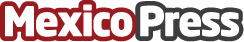 Cambiar las televisiones por viajes este Buen Fin con una guía de viajes para regalar esta NavidadEl día de hoy, Expedia® da a conocer sus increíbles ofertas para el Buen Fin, que incluyen descuentos del 30% en hoteles para socios y 4 veces más puntos en su app para dispositivos móviles a partir del 10 de noviembre*. Asimismo, publica una guía de regalos navideños con viajes ideales para cada persona en la lista de compras de esta temporadaDatos de contacto:Talita Ferreira+ 16042356812Nota de prensa publicada en: https://www.mexicopress.com.mx/cambiar-las-televisiones-por-viajes-este-buen Categorías: Finanzas Viaje Marketing Turismo http://www.mexicopress.com.mx